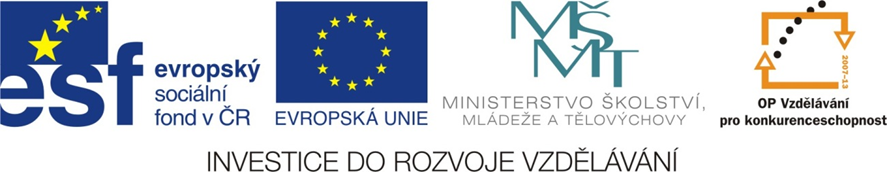 Anotace: Pracovní list zaměřený na zábavné procvičení násobení a dělení číslem 7. Soubor obsahuje sadu kartiček pro hru domino. Žáci rozstříhají kartičky podél dvojitých čar a dále hrají běžným způsobem domino.Vzdělávací oblast : Matematika a její aplikace	Ročník: 3.	Druh učebního materiálu : Pracovní list - dominoStupeň a typ vzdělávání:	základní vzdělávání – první stupeňNázev školy:ZŠ a MŠ T. G. Masaryka FulnekAutor:Mgr. Blanka KusáNázev:VY_42_INOVACE_M.3.2-7Téma:Domino – násobilka 7Číslo projektu:CZ.1.07/1.4.00/21.0903702 . 7 =141 . 7 =78 . 7 =563 . 7 =217 . 7 =490 . 7 =06 . 7 =429 . 7 =634 . 7 =285 . 7 =3510 . 7 =107 : 7 =156 : 7 =821 : 7 =342 : 7 =614 : 7 =263 : 7 =949 : 7 =728 : 7 =435 : 7 =570 : 7 =